	FORMULARZ REJESTRACJI NA SZKOLENIE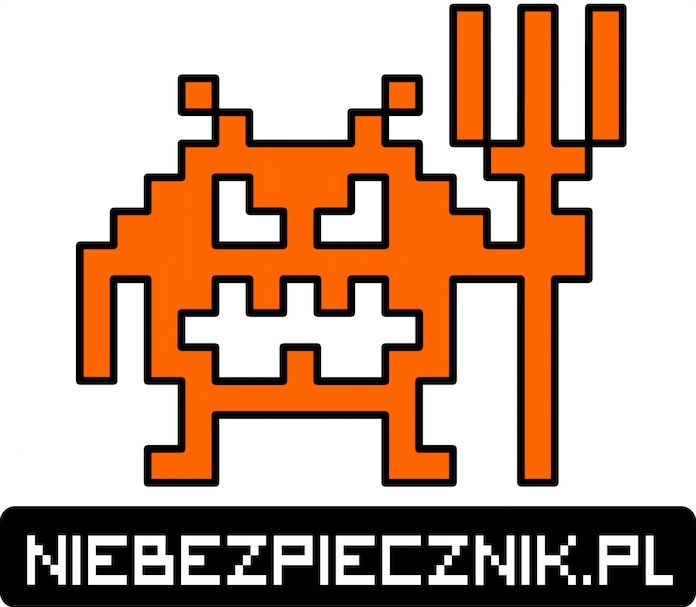 Podaj nazwę i datę szkolenia: 		...................................................Listę wszystkich szkoleń i ich daty znajdziesz na stronie http://niebezpiecznik.pl/szkoleniaImię i nazwisko uczestnika: 		....................................................Stanowisko uczestnika: 			....................................................Adres e-mail uczestnika lub osoby kontaktowej: 		............................................Numer telefonu uczestnika lub osoby kontaktowej: 	............................................Znajomość tematyki szkolenia przez uczestnika (proszę zaznaczyć "x")	[   ] słabo 	[   ] średnio	[   ] doskonaleZapoznałem się z regulaminem szkolenia (proszę zaznaczyć "x"): 
	[   ] TAK 	[   ] NIE
Treść regulaminu: http://niebezpiecznik.pl/szkolenia/regulamin-szkolen/ W przypadku zakreślenia innej odpowiedzi niż "TAK", uczestnik szkolenia nie zostanie zarejestrowany na szkolenie.Dane do faktury:	Nazwa firmy: 	...................................	Adres firmy: 	...................................	NIP: 			...................................Uwagi? Pytania? 		............................................................................................................................				.................................................................................................................................................................................data i podpis Podpisany formularz rejestracyjny należy zeskanować i wysłać e-mailem na adres szkolenia@niebezpiecznik.pl